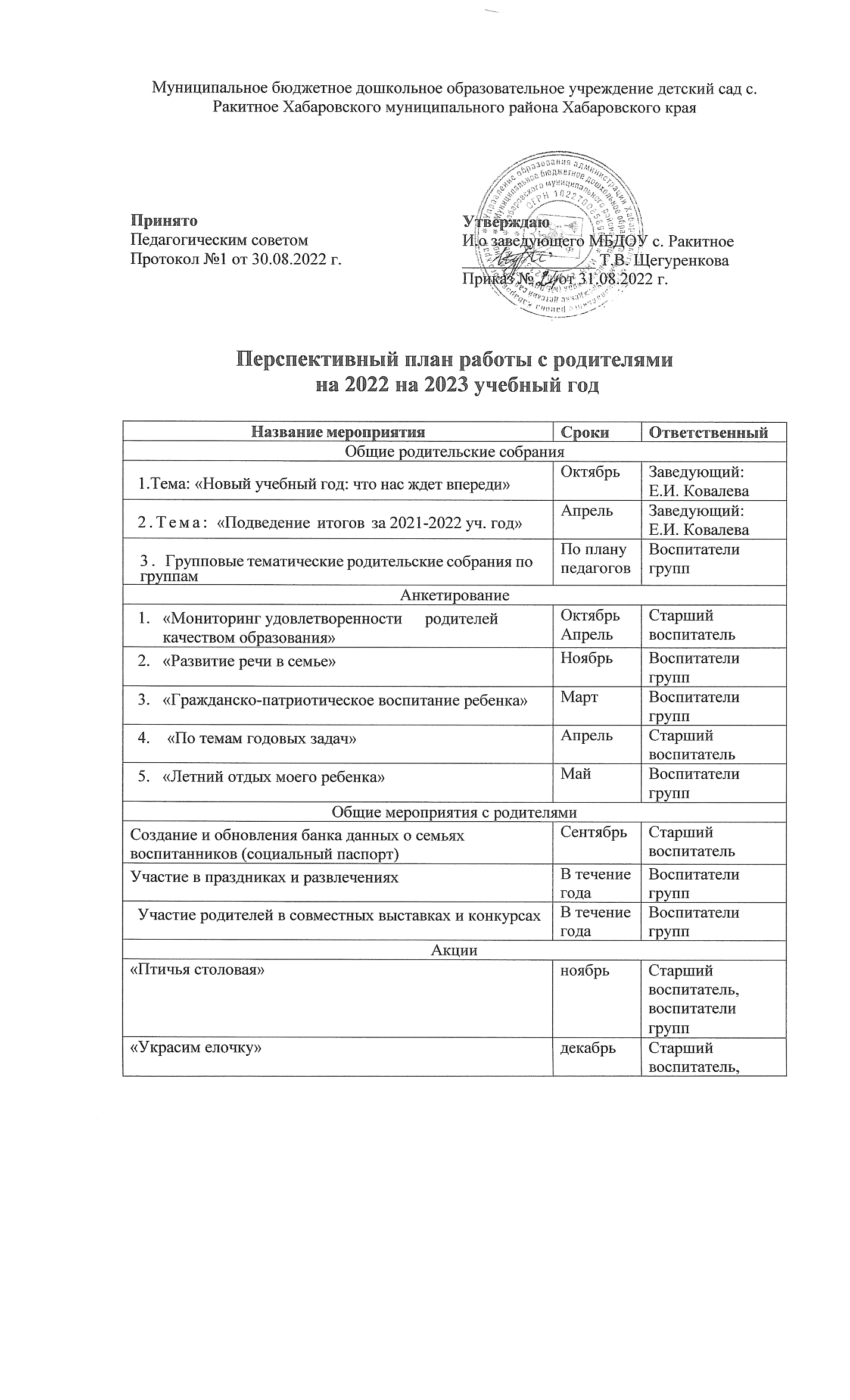 воспитатели групп«Патриот. Посылка, письмо солдату»февральСтарший воспитатель, воспитатели групп«Пластиковая крышечка»апрельСтарший воспитатель, воспитатели группКонсультации для родителейКонсультации для родителейКонсультации для родителей«Взаимодействие семьи и детского сада в период адаптации ребенка»сентябрьВоспитатели групп«Внимание, улица!»сентябрьВоспитатели групп«Значение самообслуживания в воспитании детей»октябрьВоспитатели групп«Воспитание любознательности средствами природы»ноябрьВоспитатели групп«Культурно-гигиенические навыки, их значение в развитии ребёнка».ноябрьВоспитатели групп«Как организовать выходной день с детьми?»январьВоспитатели групп«Игра-средство общения взрослых и детей»февральВоспитатели групп«Как нельзя поступать с ребёнком»(для семей, находящихся в социально-опасном положении)мартВоспитатели групп« Внутрисемейные отношения и эмоциональное самочувствие ребенка»апрельВоспитатели групп«Познакомьте ребенка с родным городом» майВоспитатели групп